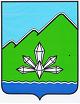 АДМИНИСТРАЦИЯ ДАЛЬНЕГОРСКОГО ГОРОДСКОГО ОКРУГА           ПРИМОРСКОГО КРАЯ ПОСТАНОВЛЕНИЕ             ____________                       г. Дальнегорск                              №   ________О внесении изменений в постановление администрации Дальнегорского городского округа   от 17.08.2022 № 1159-па«Об утверждении административного регламента 
предоставления муниципальной услуги «Предоставление 
гражданам в собственность или в аренду земельных участков, 
находящихся в ведении органов местного самоуправления 
или в собственности муниципального образования, 
предусмотренных Федеральным законом от 01.05.2016 
№ 119-ФЗ «Об особенностях предоставления гражданам земельных участков, находящихся в государственной 
или муниципальной собственности и расположенных 
на территориях субъектов Российской Федерации, 
входящих в состав Дальневосточного федерального 
округа, и о внесении изменений в отдельные 
законодательные акты Российской Федерации»
В соответствии с Земельным кодексом Российской Федерации, Федеральным законом от 06.10.2003 № 131-ФЗ «Об общих принципах организации местного самоуправления в Российской Федерации», Федеральным законом от 27.07.2010   
№ 210-ФЗ «Об организации предоставления государственных и муниципальных услуг», постановлением администрации Дальнегорского городского округа от 09.04.2018 № 243-па «Об утверждении  порядка разработки и утверждения административных регламентов исполнения муниципальных функций                                         (предоставления муниципальных услуг)», руководствуясь Уставом Дальнегорского городского округа, администрация Дальнегорского городского округаПОСТАНОВЛЯЕТ:Внести в постановление администрации Дальнегорского городского округа   от 17.08.2022 № 1159-па «Об утверждении административного регламента предоставления муниципальной услуги «Предоставление гражданам в собственность или в аренду земельных участков, находящихся в ведении органов местного самоуправления или в собственности муниципального образования, предусмотренных Федеральным законом от 01.05.2016 № 119-ФЗ «Об особенностях предоставления гражданам земельных участков, находящихся в государственной или муниципальной собственности и расположенных на территориях субъектов Российской Федерации, входящих в состав Дальневосточного федерального округа, и о внесении изменений в отдельные законодательные акты Российской Федерации» следующие изменения:1.1. В административном регламенте предоставления муниципальной услуги «Предоставление гражданам в собственность или в аренду земельных участков, находящихся в ведении органов местного самоуправления или в собственности муниципального образования, предусмотренных Федеральным законом от 01.05.2016 № 119-ФЗ «Об особенностях предоставления гражданам земельных участков, находящихся в государственной или муниципальной собственности и расположенных на территориях субъектов Российской Федерации, входящих в состав Дальневосточного федерального округа, и о внесении изменений в отдельные законодательные акты Российской Федерации» (далее – Регламент):1) по тексту Регламента слова «Федеральный закон от 01.05.2016 № 119-ФЗ «Об особенностях предоставления гражданам земельных участков, находящихся в государственной или муниципальной собственности и расположенных на территориях субъектов Российской Федерации, входящих в состав Дальневосточного федерального округа, и о внесении изменений в отдельные законодательные акты Российской Федерации» заменить словами «Федеральный закон от 01.05.2016 № 119-ФЗ  «Об особенностях предоставления гражданам земельных участков, находящихся в государственной или муниципальной собственности и расположенных в Арктической зоне Российской Федерации и на других территориях Севера, Сибири и Дальнего Востока Российской Федерации, и о внесении изменений в отдельные законодательные акты Российской Федерации» в соответствующих падежах.2. Настоящее постановление подлежит опубликованию в газете «Трудовое слово» и размещению на официальном сайте Дальнегорского городского округа.Глава  Дальнегорскогогородского округа                                                                                    А.М. Теребилов